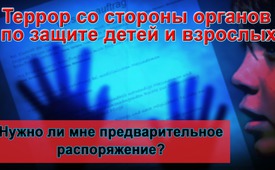 Террор со стороны органов по защите детей и взрослых -  Нужно ли мне предварительное распоряжение?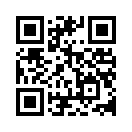 В одной только Германии ежегодно около 40 000 детей изымаются у своих родителей управлением по делам молодежи. Очень многие из них без какого-либо уведомления, с использованием сил полиции, без судебных решений, с помощью грубой силы и без особых объяснений.В одной только Германии ежегодно около 40 000 детей изымаются у своих родителей управлением по делам молодежи. Очень многие из них без какого-либо уведомления, с использованием сил полиции, без судебных решений, с помощью грубой силы и без особых объяснений. И последнее, не менее важное: без возможности обжалования в какой-либо высшей инстанции, как это уже исследовалось несколькими известными свидетелями и даже сообщалось крупными телевизионными каналами. К ужасу населения, нет вышестоящего органа власти над этими, обвиняемыми в торговле детьми, новыми органами власти, которые вдруг повсюду появляются как грибы после дождя, без выбора и желания народа.

И голоса бесчисленных пострадавших супружеских пар объединяются в громкий крик: «Это противозаконно! Что же мы сделали? Что мы нарушили?». То, что звучит как жуткий роман или как плохая научная фантастика, для десятков тысяч людей в Германии стало ужасающей повседневностью.
Для большинства отобранных детей возвращение невозможно, для их родителей практически нет права посещения или вообще каких-либо прав. И, кроме того, они должны ещё дорого платить за то, что называют немыслимым похищением детей. 

По-видимому, точно такая же судьба постигла теперь и население Швейцарии – только с небольшим отличием, в Швейцарии такая немыслимая "торговля душ" коснулась не только детей, но теперь и взрослых. Людей, которые становятся недееспособными по возрастным причинам, по болезни или вследствие аварии, против воли одного из супругов, детей или других родственников увозят и помещают в дорогие, так называемые "защитные учреждения".

Всё это под эгидой нового, внезапно появившегося из НИЧЕГО, так называемого "защитного органа власти". Название этого защитного учреждения, внушающего страх как эскадрон смерти, звучит так: «Орган защиты детей и взрослых» (KESB). Но защищает ли он  в действительности детей и взрослых? Это заголовки, как тысячи пережили встречу с этим органом защиты детей и взрослых» (KESB):

„KESB терроризирует меня“.

 
Так как её ребенок несколько раз задержался в школе, KESB угрожает матери лишением права опёки. На то, что мать опоздала, были веские причины, но чиновников это не интересует.
 
Такие голоса свидетелей можно найти в огромном количестве.
Пострадавший свидетель рассказывает: "Только за мою дочь, являющиеся членом союза  Contetto, приёмные родители получали 67000 швейцарских франков в год." 
 
В перерасчёте на 4-х детей, о которых заботились в то время приёмные родители, в год получается более 250.000 швейцарских франков. Оборот (!) ( причём мадам работала неполный рабочий день вне дома, так как о детях преимущественно заботился приёмный отец (социальный педагог).
Всё более широкие слои швейцарского населения в шоке задаются вопросом: «Откуда  этот так называемый "защитный орган власти"?». Так как швейцарские избиратели не могут припомнить о выданном ими мандате. Никакие избиратели не давали этим людям таких полномочий. В короткий срок KESB стал, пожалуй, самым непопулярным, если не сказать, самым ненавистным органом власти в Швейцарии. Но почему столь многие свидетельствуют о KESB как о голодном хищнике? Откуда у него полномочия? Почему нет защитного органа власти, который мог бы эффективно противостать этим, так называемым, защитным органам власти? Если кто-то пробовал это сделать, то как правило, это претерпевало неудачу. Так крик в Швейцарском народе становится всё громче:
«Это учреждение, финансируемое налогоплательщиками, нужно немедленно закрыть. Оно принесло достаточно горя. Теперь хватит!».
«Немыслимо, что после детей, которых в Швейцарии отдавали родители или забирали у них органы власти, и также вплоть до 20 века продавали с аукциона для работы в сельских дворах, появляются KESB-дети! Это учреждение по защите детей и взрослых за короткое время причинило достаточно горя, предполагается, что оно во многих случаях несёт ответственность за смерть детей! Это учреждение необходимо упразднить и вернуться к "модели села "». 
Примерно с той же целью торговали детьми и раньше, только сейчас эта торговля душами приносит намного больше денег, чем тогда. Как можно понять из хроники KESB, мы платим сегодня не только за детей, но ещё и за взрослых.  
Может быть, напоминание о детях, которых продавали, является самым точным. Даже самая большая партия Швейцарии – Швейцарская народная партия (SVP),  громко выражает свой ужас по отношению к практикам KESB. Klagemauer-TV в заключение публикует статью SVP на эту тему из народной газеты „Швайцерцайт“. Это образец того, как обычный швейцарский гражданин может в письменном виде защититься от KESB. Кто этого не делает, может, по словам SVP, легко стать его жертвой! 

Нужно ли мне предварительное распоряжение?

Вы хотите позаботиться заранее и написали завещание? Этого недостаточно. Чтобы в случае несчастья или болезни помешать тому, чтобы KESB указывало вам или вашим детям, Вам необходимо предварительное распоряжение. Народная газета „Швайцерцайт“ показывает, как это делается. 

Мы покажем Вам, что Вы можете сделать, чтобы защититься от KESB. Следующий план нужно переписать от руки, подписать и поставить дату.

Предварительное распоряжение

При наступлении умственной недееспособности в нижеприведённых случаях меня:
(ваша фамилия, имя, дата рождения, место рождения, адрес) 
должна представлять как попечительное доверенное лицо следующая личность: 
(фамилия, имя, функция, адрес)  
Как запасное попечительное доверенное лицо 
меня должна представлять следующая личность: 
(фамилия, имя, дата рождения, функция , адрес)  

Задания:
•  попечение личности с представительством при медицинских мерах;
•  попечение об имуществе;
•  представительство в правовых делах; 
особенно:
a)  Использование всех необходимых для моего здоровья мер и соблюдение связанных с этим прав для обеспечения оптимального лечения и ухода.
b)  Обеспечение организации будней и, по возможности, участия в общественной жизни. 
c)  Защита моих финансовых интересов, управление всем моим имуществом,  распоряжение над ним и осуществление всех мер, связанных с этим. 
d)  Осуществление всех необходимых для исполнения договора судебных действий, в том числе запросы и ведение переговоров. 
e)  Приобретение, обременение и отчуждение недвижимой собственности и распоряжение о соответственном внесении в поземельную книгу.
f)  Доверенное лицо не имеет права бесплатно отдавать имущественные ценности доверителя, за исключением отдельных подарков, чаевых или дарений, для исполнения нравственных обязанностей. 
g)  Также по желанию доверенное лицо должно быть назначено опекуном для моего ребёнка (фамилия, имя ребёнка/детей). 
(Фамилия, имя опекуна) должен иметь право родительской опёки.
h)  Доверенное лицо имеет право привлечь для исполнения договора заместителей или помощников.

Место, дата, подпись…………………………………………………………..

Обеспечьте гарантию того, чтобы предварительное распоряжение было найдено, если Вы, к примеру, попадёте в аварию. Предварительное распоряжение теряет силу в случае вашей смерти. Если Вы ещё не написали завещание, то обязательно сделайте это.от i.s.Источники:bürgerlich-konstruktive Zeitung »Schweizerzeit« 38. Jahrgang, Nr. 14, Freitag, 22. Juli 2016

http://bazonline.ch/basel/gemeinden/Die-Kesb-terrorisiert-mich/story/24624497

https://www.facebook.com/kesbmussweg?ref=hl

https://www.openpetition.eu/ch/petition/blog/stopp-der-kesb

https://www.youtube.com/watch?v=cPgohOTzlosМожет быть вас тоже интересует:---Kla.TV – Другие новости ... свободные – независимые – без цензуры ...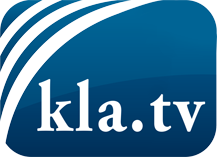 О чем СМИ не должны молчать ...Мало слышанное от народа, для народа...регулярные новости на www.kla.tv/ruОставайтесь с нами!Бесплатную рассылку новостей по электронной почте
Вы можете получить по ссылке www.kla.tv/abo-ruИнструкция по безопасности:Несогласные голоса, к сожалению, все снова подвергаются цензуре и подавлению. До тех пор, пока мы не будем сообщать в соответствии с интересами и идеологией системной прессы, мы всегда должны ожидать, что будут искать предлоги, чтобы заблокировать или навредить Kla.TV.Поэтому объединитесь сегодня в сеть независимо от интернета!
Нажмите здесь: www.kla.tv/vernetzung&lang=ruЛицензия:    Creative Commons License с указанием названия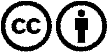 Распространение и переработка желательно с указанием названия! При этом материал не может быть представлен вне контекста. Учреждения, финансируемые за счет государственных средств, не могут пользоваться ими без консультации. Нарушения могут преследоваться по закону.